РЕШЕНИЕРассмотрев проект решения о порядке распределения и использования доходов муниципальных казенных предприятий Петропавловск-Камчатского городского округа, руководствуясь Решением Городской Думы Петропавловск-Камчатского городского округа от 03.09.2009 № 168-нд «О порядке принятия решений о создании, реорганизации и ликвидации муниципальных предприятий в Петропавловск-Камчатском городском округе», статьей 26 Устава Петропавловск-Камчатского городского округа, Городская Дума Петропавловск-Камчатского городского округаРЕШИЛА:1. Принять Решение о порядке распределения и использования доходов муниципальных казенных предприятий Петропавловск-Камчатского городского округа.2. Направить принятое Решение первому заместителю Главы администрации Петропавловск-Камчатского городского округа Кондрашину С.Г. для подписания и обнародования.Председатель Городской ДумыПетропавловск-Камчатскогогородского округа							       И.Ю. ДанкулинецРЕШЕНИЕот 19.05.2011 № 351-ндРешением от 28.09.2011 № 431-нд (21.09.2011 № 1249-р) в наименование внесены изменения.О порядке распределения доходов муниципальных казенных предприятий Петропавловск-Камчатского городского округаПринято Городской Думой Петропавловск-Камчатского городского округа(решение от 13.05.2011 № 1066-р)С изменениями от 28.09.2011 № 431-нд (21.09.2011 № 1249-р)01.07.2015 № 330-нд (24.06.2015 № 766-р)26.04.2016 № 415-нд (20.04.2016 № 938-р)1. Общие положенияРешением от 28.09.2011 № 431-нд (21.09.2011 № 1249-р) в пункт 1.1 внесены изменения.Решением от 01.07.2015 № 330-нд (24.06.2015 № 766-р) в пункт 1.1 внесено изменение1.1. Настоящее Решение о порядке распределения доходов муниципальных казенных предприятий Петропавловск-Камчатского городского округа (далее – Решение), разработано в соответствии с Гражданским кодексом Российской Федерации, Федеральным законом от 14.11.2002 №161-ФЗ «О государственных и муниципальных унитарных предприятиях», Решением Городской Думы Петропавловск-Камчатского городского округа от 28.04.2014 № 217-нд                    «О порядке принятия решений о создании, реорганизации и ликвидации муниципальных предприятий в Петропавловск-Камчатском городском округе».Решением от 28.09.2011 № 431-нд (21.09.2011 № 1249-р) в пункт 1.2 внесены изменения.1.2. Настоящее Решение определяет порядок распределения доходов муниципальных казенных предприятий Петропавловск-Камчатского городского округа.Решением от 28.09.2011 № 431-нд (21.09.2011 № 1249-р) в наименование раздела 2 внесены изменения.2. Порядок распределения доходов муниципальных казенных предприятий2.1. Доходы муниципального казенного предприятия Петропавловск-Камчатского городского округа (далее - предприятие), полученные в результате его производственной деятельности, реализации выпускаемой продукции, направляются на финансирование расходов предприятия, предусмотренных сметой доходов и расходов предприятия.2.2. Полученные предприятием доходы, уменьшенные на величину произведенных расходов и оставшиеся в распоряжении предприятия после уплаты налогов и иных обязательных платежей, составляют чистую прибыль предприятия (далее – чистая прибыль), распределяемую им в целях, предусмотренных настоящим Решением.Решением от 28.09.2011 № 431-нд (21.09.2011 № 1249-р) пункт 2.3 изложен в новой редакции.2.3. Часть чистой прибыли, подлежащая ежегодному перечислению в бюджет Петропавловск-Камчатского городского округа (далее – бюджет городского округа), устанавливается в размере 10 процентов.Решением от 26.04.2016 № 415-нд (20.04.3016 № 938-р) в абзац второй пункта 2.3 внесено изменениеРешением от 01.07.2015 № 330-нд (24.06.2015 № 766-р) в абзац второй пункта 2.3.внесено изменение.Управление экономического развития и имущественных отношений администрации Петропавловск-Камчатского городского округа (далее – Управление) не позднее 1 мая текущего года на основании годовой бухгалтерской отчетности предприятия за прошедший год и утвержденной программы деятельности предприятия производит расчет размера части  чистой прибыли предприятия, подлежащей перечислению в бюджет городского округа (далее – сумма платежа).Решением от 26.04.2016 № 415-нд (20.04.3016 № 938-р) в абзац третий пункта 2.3 внесено изменениеУправление в течение трех рабочих дней с даты расчета суммы платежа направляет предприятию извещение о сумме платежа с указанием реквизитов главного администратора доходов бюджета городского округа.Предприятие в срок до 1 июня текущего года осуществляет перечисление в бюджет городского округа суммы платежа в полном объеме. В случае получения предприятием убытков за очередной период часть чистой прибыли перечислению в бюджет городского округа не подлежит.2.4. Часть чистой прибыли, оставшаяся в распоряжении предприятия после отчислений, указанных в  настоящего Решения, ежегодно направляется на формирование резервного фонда предприятия в порядке и в размерах, предусмотренных уставом предприятия.2.5. Часть чистой прибыли, оставшейся после отчислений, указанных в  и 2. настоящего Решения, распределяется предприятием на следующие цели:2.5.1 приобретение внеоборотных активов;2.5.2 пополнение оборотных средств;2.5.3 внедрение инновационных технологий и освоение новой техники;2.5.4 осуществление мероприятий по охране труда и окружающей среды;2.5.5 маркетинг, реклама продукции и услуг предприятия;2.5.6 материальное стимулирование и укрепление здоровья работников предприятия, обучение и повышение квалификации, профилактика профессиональных заболеваний;2.5.7 предоставление займов работникам предприятия;2.5.8 участие в коммерческих и некоммерческих организациях.Решением от 28.09.2011 № 431-нд (21.09.2011 № 1249-р) пункт 2.6 изложен в новой редакции.2.6. Распределение чистой прибыли на цели, не предусмотренные настоящим Решением, не допускается.3. Заключительные положенияНастоящее Решение вступает в силу со дня его официального опубликования.Первый заместитель Главы администрации Петропавловск-Камчатского городского округа                                                   С.Г. Кондрашин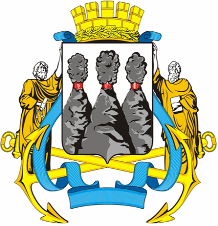 ГОРОДСКАЯ ДУМАПЕТРОПАВЛОВСК-КАМЧАТСКОГО ГОРОДСКОГО ОКРУГА13.05.2011 № 1066-р36-я сессияг.Петропавловск-КамчатскийО принятии решения о порядке распределения и использования доходов муниципальных казенных предприятий Петропавловск-Камчатского городского округа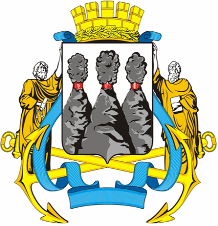 ГОРОДСКАЯ ДУМАПЕТРОПАВЛОВСК-КАМЧАТСКОГО ГОРОДСКОГО ОКРУГА